- 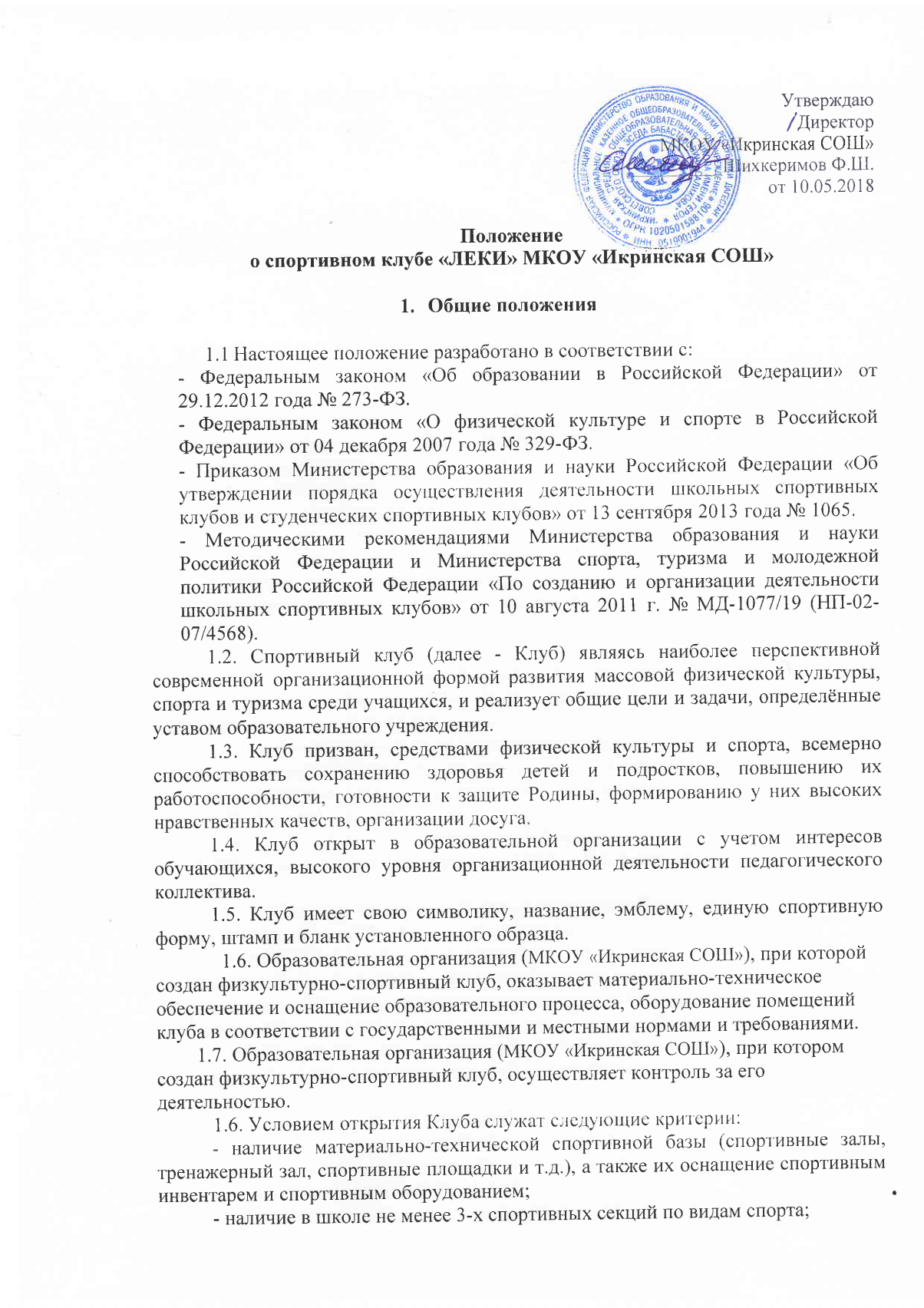         активное участие в спортивно-массовых мероприятиях и соревнованиях;- наличие квалификационных кадров.	1.8. В своей практической деятельности Клуб руководствуется настоящим положением.Структура2.1. Общее руководство деятельностью Клуба  осуществляет руководитель Клуба, назначенный приказом руководителя образовательного учреждения или решением общественного объединения.2.2. Непосредственное организационное и методическое руководство осуществляет руководитель Клуба. 2.3.Деятельность руководителя Клуба  регламентируется должностными обязанностями.2.4. Руководство работой в классах осуществляют физкультурные организаторы (физорги), избираемые на учебный год, в командах - капитаны, избираемые сроком на один год, спортивный сезон или на время проведения спортивного мероприятия; в судейских коллегиях - судейские бригады по видам спорта, избираемые сроком на один год или на время проведения физкультурно-спортивного мероприятия.2.5. Клуб  ежегодно на своем собрании избирает Совет (далее – Совет Клуба) из 3-6  человек (секретарь, представитель коллегий судей, иные члены Совета). В Совет Клуба  могут входить учащиеся. Совет Клуба руководит работой Клуба. Между членами Совета Клуба распределяются обязанности по руководству комиссиями: спортивно-массовой работы, организационно-методической работы, пропаганде физической культуры и спорта, подготовке общественных инструкторов и судей.2.6  Совет Клуба имеет право:- принимать учащихся в состав клуба и исключать из него;- участвовать в распределении денежных средств, выделенных для развития физкультуры и спорта в образовательном учреждении;- создавать календарь спортивно-массовых мероприятий на учебный год;- проводить спартакиаду образовательного учреждения;- представлять списки активистов, физкультурников и спортсменов для поощрения и награждения дирекцией образовательного учреждения и вышестоящими физкультурными организациями;- заносить в Книгу почета образовательного учреждения фамилии лучших активистов, физкультурников и спортсменов;- пользоваться спортивным инвентарем, оборудованием и сооружениями.2.7. Если в Клубе работают несколько педагогов дополнительного образования  (тренеров) одного направления, то распоряжением руководителя клуба может быть назначен старший тренер, координирующий работу внутри секции, осуществляющий связь с руководителем (председателем) и Советом Клуба.Организация и содержание работы Клуба3.1. Основными направлениями в работе Клуба являются: - привлечение обучающихся к занятиям физической культурой и спортом;- открытие спортивных секций;- воспитание у детей и подростков устойчивого интереса к систематическим занятиям физической культурой, спортом, туризмом, к здоровому образу жизни;- укрепление и сохранение здоровья при помощи регулярных занятий в спортивных кружках и секциях, участие в оздоровительных мероприятиях;- организация здорового досуга обучающихся;- организация и проведение массовых физкультурно-оздоровительных и спортивных мероприятий в образовательной организации.3.2. Занятия в спортивных секциях проводятся в соответствии с дополнительными образовательными программами и учебными планами.3.3. К занятиям в спортивном клубе допускаются несовершеннолетние обучающиеся, представившие на имя руководителя спортивного клуба письменное заявление от их родителей (законных представителей).  3.4. Комплектование групп осуществляется с учетом пола, возраста, состояния здоровья и уровня физической подготовленности, спортивной направленности, по желанию обучающихся.3.5. Медицинский контроль за всеми занимающимися в спортивных секциях осуществляется руководителем клуба, педагогом дополнительного образования (тренером) во взаимодействии с медицинским работником ФАП с.Икра на основании договора.3.6. Организацию и проведение занятий осуществляют учитель (преподаватель) физической культуры, педагоги дополнительного образования.3.7. Учебный контроль за организацией и проведением занятий в Клубе осуществляет руководитель Клуба.3.8. Клуб в пределах выделенных средств и в соответствии с утвержденным календарным планом спортивных мероприятий может проводить мероприятия внутри образовательной организации и открытые первенства, матчевые встречи, турниры и другие соревнования, а также спортивно-оздоровительные лагеря.Материально-техническая база4.1. Для проведения физкультурно-оздоровительной работы в Клубе используется спортивный инвентарь и оборудование, спортивные залы и спортивные площадки  МКОУ «Икринская СОШ».Права и обязанности воспитанников Клуба5.1. Воспитанники Клуба имеют право:- бесплатно пользоваться спортивным инвентарем, оборудованием и спортивными сооружениями, а также методическими пособиями;- получать консультации;- избирать и быть избранными в Совет Клуба;- систематически проходить медицинское обследование;- вносить предложения по совершенствованию работы Клуба.5.2. Воспитанник Клуба обязан:- соблюдать установленный порядок;- соблюдать правила техники безопасности при проведении занятий;- бережно относиться к имуществу и спортивному инвентарю;- показывать личный пример здорового образа жизни.Документация Клуба, учет и отчетность6.1. В своей деятельности Клуб руководствуется своим планом работы, календарным планом физкультурно-оздоровительных и спортивно-массовых мероприятий образовательной организации.6.2. Клуб должен иметь:- положение о Клубе;- приказ по образовательной организации об открытии Клуба;- списки физоргов;- списки воспитанников спортсменов-разрядников;- информационный стенд о деятельности Клуба (название, эмблема, календарный план мероприятий, экран проведения внутришкольных соревнований, поздравления победителей и призеров соревнований);- дополнительные образовательные программы, учебные планы, расписания занятий;- журналы групп, занимающихся в спортивных секциях;- годовые отчеты о проделанной работе;- протоколы соревнований по видам спорта, положения о соревнованиях и других мероприятиях;- контрольно-переводные нормативы и протоколы тестирования;- результаты и итоги участия в соревнованиях образовательной организации, района, округа и т.д.;- инструкции по охране труда и при проведении учебно-тренировочных занятий и спортивно-массовых мероприятий;- должностные инструкции.